Exercise-Chap 20				11/3/1520.18 You are testing H0: μ = 100 against Ha: μ < 100 based on an SRS of nine observations from a Normal population. The data give = 98 and s = 3. The value of the t statistic is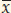 (a) –6.(b) –2.(c) –9820.19 You are testing H0:μ = 100 against Ha: μ > 100 based on an SRS of 16 observations from a Normal population. The t statistic is t = 2.13. The degrees of freedom for the t statistic are(a) 17.(b) 16.(c) 15.20.20 The P-value for the statistic in Exercise 20.19(a) falls between 0.05 and 0.10.(b) falls between 0.01 and 0.05.(c) is less than 0.01.20.21 You have an SRS of six observations from a Normally distributed population. What critical value would you use to obtain an 80% confidence interval for the mean μ of the population?(a) 1.440(b) 1.476(c) 2.015